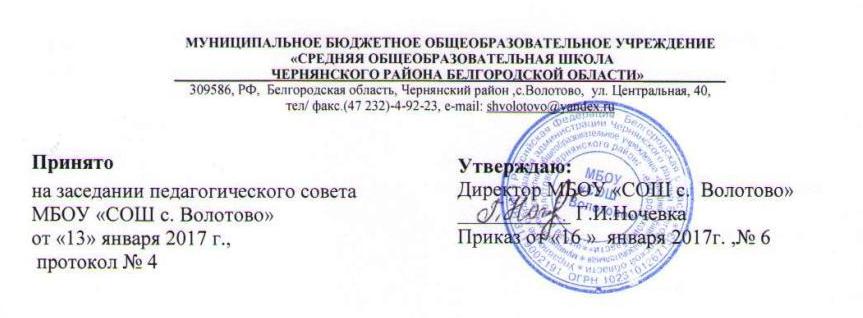 ПОЛОЖЕНИЕ о внесении актуального педагогического опыта в банк данных муниципального бюджетного общеобразовательного учреждения «Средняя общеобразовательная школа с.Волотово Чернянского района Белгородской области»1.Общие положения.Настоящее положение определяет порядок изучения, обобщения, внесения актуального педагогического опыта (далее АПО) в банк данных МБОУ «СОШ с.Волотово» и его дальнейшего распространения. Положение вступает в силу с момента издания приказа по школе  и действует до издания нового соответствующего положения и приказа..Банк данных актуального педагогического опыта МБОУ «СОШ с. Волотово» формируется на базе школьного информационно-педагогического кабинета. .Цель создания школьного банка АПО – информационно-методическое обеспечение инновационных процессов в системе образования школы, возможность дальнейшего  распространения АПО на муниципальном, региональном и федеральном уровне. .Автором АПО могут выступать директор, заместители директора, методические объединения, творческие группы, педагогические работники. .Ответственным за организацию работы по обобщению АПО согласно должностной инструкции является заместитель директора.2. Цели и задачи обобщения актуального педагогического опыта2.1. Цель работы по изучению, обобщению и распространению актуального педагогического опыта -  развитие инновационных практик с целью  совершенствования процесса организации образовательной деятельности, повышения качества образования в школе.2.2. Основными задачами работы по изучению, обобщению и распространению актуального педагогического опыта являются:стимулирование заинтересованности педагогов школы в освоении инноваций,  в  достижении результатов  через их внедрение  в  образовательную деятельность;повышение престижа педагогов, достигших высоких результатов обучения школьников, активно участвующих в совершенствовании содержания и методов учебной деятельности;консолидация усилий педагогов школы, в выявлении и распространении  актуального педагогического опыта;создание открытого  информационного банка   актуального педагогического опыта в школе;организация издания продуктов обобщения актуального педагогического опыта педагогов, школьных методических объединений, общеобразовательного учреждения.Выявление актуального педагогического опыта3.1. Выявление актуального педагогического опыта на уровне общеобразовательного учреждения проводится методическим объединением под руководством руководителя методического объединения, заместителя директора  :-в ходе мониторинга реализации программы развития, работы над методической темой школы;-в ходе осуществления внутришкольного контроля;-в ходе изучения результатов работы педагога над темой самообразования;-в ходе творческого отчета педагога о результатах деятельности на  заседаниях школьных методических объединений, в процессе школьных методических недель и т.д.4. Критерии оценки актуального педагогического опыта4.1. Критериями оценки АПО являются  актуальность, новизна, результативность, оптимальность, стабильность, научность.актуальность АПО -  соответствие  образовательным потребностям школы, социальному заказу родителей и учащихся, тенденциям общественного развития, региональной и федеральной образовательной политики;новизна АПО - комбинация элементов известных методик,   рационализация, усовершенствование отдельных сторон педагогического труда, радикальное преобразование образовательной системы (разработка новых средств и правил их применения, постановка и решение новых педагогических задач);научность АПО  -  соответствие ключевым положениям педагогики, психологии, методики;результативность АПО - уровень обученности, воспитанности школьников, их личностное развитие, совершенствование методической и управленческой деятельности;оптимальность АПО – достижение устойчивых положительных результатов при экономной затрате сил и времени, возможность творческого применения и  использования в массовой практике;стабильность АПО – подтверждение устойчивых положительных результатов в течение не менее трех последних лет.Оформление материалов актуального педагогического опыта5.1. Материалы АПО для экспертизы предоставляются на  бумажных и электронных носителях и оформляются в соответствии с требованиями (Приложения №1-3) .5.2.Требования к бумажным носителям:все бумажные носители предоставляются в отдельной папке с файлами; в тексте не допускается сокращение названий и наименований;все страницы должны быть пронумерованы, в колонтитуле на каждой странице должны быть указаны фамилия, имя, отчество автора АПО;объем целостного описания опыта должен составлять не более 15 страниц, объем приложений - не более 20 страниц.5.3. Требования к электронным вариантам:электронный вариант предоставляется на диске (CD, CD-RW);на диске указывается ФИО автора, школа, год;для текстовых файлов необходимо использовать шрифт Times New Roman, 14 размер, межстрочный  интервал – одинарный, поля: верхнее, нижнее- 2см, левое –3см, правое – 1,5см;материалы на диске оформляются в отдельные папки с указанием ФИО автора, например: информационная карта Ивановой И.И., описание опыта Ивановой И.И., приложения к описанию опыта  Ивановой И.И.6. Порядок внесения актуального педагогического опыта в школьный банк данных6.1. Актуальный педагогический опыт может быть внесен в школьный банк данных по итогам конкурса педагогического мастерства, итогам семинара, семинара-практикума, творческой и педагогической мастерской, мастер-класса, если он соответствует критериям оформления и содержания материалов АПО, утвержденным данным Положением.6.2. Материалы на обобщение АПО на школьном уровне подаются заместителю директора в течение всего учебного года.6.3. Экспертизу материалов АПО проводят эксперты из числа наиболее опытных учителей, заместителя директора, назначенные приказом директора.6.4. Экспертная группа  имеет право запросить дополнительные материалы  у автора АПО. По итогам изучения деятельности претендента дает рекомендации по оформлению опыта работы с целью его дальнейшего продвижения.6.5. Материалы АПО могут быть заслушаны  на заседании педагогического совета, методического совета школы, межшкольных методических объединениях. 6.6. По итогам обобщения АПО издается приказ по школе о внесении актуального педагогического опыта в школьный банк данных.6.7. Для изучения  и обобщения на  муниципальном уровне АПО может быть рекомендован педагогическим советом школы, методическим советом школы, методическим объединением учителей-предметников. 7. Распространение и внедрение актуального педагогического опыта  в практику7.1 Заместитель директора, ответственный за организацию работы по обобщению и распространению актуального педагогического опыта создает информационно-методические условия для распространения АПО среди педагогической общественности школы через:проведение открытых уроков и внеклассных мероприятий;представление общей концепции в форме краткого описания на конференциях, семинарах, заседаниях  МО и МежМО;публикации (общее или частичное представление АПО в форме статьи) на сайте школы, иных Интернет-сайтах.7.2. Распространение АПО осуществляется автором в следующих формах:участие автора АПО в курсах повышения квалификации в качестве лекторов-практиков;проведение комплекса мероприятий: семинары - практикумы, мастер- классы, консультации, открытые уроки, внеклассные мероприятия и др;тиражирование АПО работы среди педагогической общественности школы, (сборники: системное и целостное описание опыта работы с практическими приложениями, CD – диски: разработки уроков, внеклассных мероприятий, тестовые, диагностические материалы и т.д.).8. Глоссарий. Согласование понятий.Педагогический опыт – результат педагогической деятельности учителя, отражающий уровень овладения им совокупностью профессиональных умений, самостоятельно используемых им при реализации стоящих перед ним педагогических задач. Актуальный педагогический опыт – возникает из массового опыта, превосходит его по отдельным параметрам или в целом, отличаясь от него по ряду признаков, важнейшими из которых являются: актуальность, новизна, воспроизводимость, эффективность и стабильность результатов. Инновационный (творческий) педагогический опыт – высшая степень проявления передового педагогического опыта, характеризующаяся системной перестройкой педагогом своей деятельности на основе принципиально новой идеи или совокупностей идей (открытия), в результате чего достигается значительное и устойчивое повышение эффективности педагогического процесса.Новаторский педагогический опыт – создание принципиально новой идеи, практики или технологии, не имеющей аналогов в педагогической практике.Обобщить – значит: вывести и сформулировать основные идеи, на которых построен конкретный опыт; обосновать правомерность, продуктивность и перспективность этих идей;раскрыть условия, при которых возможна их реализация; выявить объективные закономерности, требования, правила воспроизведения, творческого использования и развития конкретного опыта. Уровень практической значимости опыта определяет масштаб и формы распространения изменений:  отраслевой (общепедагогический) уровень  означает, что влияние данного опыта распространяется на многие предметы, на образовательный процесс в целом;общеметодический  уровень предполагает, что результаты опыта важны для решения общих вопросов методики и технологии преподавания, обучения и воспитания;частнометодический уровень характеризует опыт, который важен для решения частных вопросов практики обучения, воспитания, управления. Уровни педагогической идеи:глобальный уровень - внесение новых положений в науку, кардинальное преобразование образовательного процесса от постановки новых целей до новых подходов к образовательной диагностике;локальный уровень - обновление одного из элементов педагогической системы в порядке текущей модернизации;условный уровень - необычное сочетание ранее известных элементов;частный уровень - использование в  конкретных условиях новшества, уже применявшегося на других объектах.Уровни новизны инновационного и передового педагогического опыта:  уровень преобразования, характеризующийся принципиально новыми идеями, подходами в области обучения и воспитания, коренным образом отличающийся от известных представлений в данной области;уровень дополнения – открытие новых граней уже известных теоретических и практических положений в области обучения и воспитания;уровень конкретизации – уточнение, конкретизация отдельных теоретических и практических положений, касающихся обучения, воспитания, методики преподавания и т.д.Продвижение опыта работы – комплекс мероприятий, направленных на ознакомление педагогического сообщества с результатами педагогического опыта.Распространение опыта работы -  комплекс мероприятий, достаточных по объему и содержанию, обеспечивающих преемственность инновационного и передового педагогического опыта, его внедрение в массовую практику. Мастер-класс — урок, который проводит педагог — эксперт в конкретном виде педагогических технологий и направлений деятельности. Мастер-класс дает возможность учиться, наблюдая, как обучают других, при этом находясь в роли ученика. Мастер – класс проводится по определенному алгоритму и является одним из основных способов быстрого освоения новых технологий и повышения профессионального мастерства. Приложения (1 - 4) к  положению «О внесении актуального педагогического опыта в школьный банк данных»  Приложение 1ПАМЯТКАописания актуального педагогического опыта для внесения в школьный банк данныхСтруктура целостного  описания опыта работыТема опыта  (должна отражать главное направление и содержание работы и соответствовать следующим требованиям):в формулировке темы должна быть отражена связь «результат-средство» («средство-результат»), «средство-процесс»;конкретность формулировки;корректное использование педагогических и психологических терминов).Информация об опытеУсловия возникновения, становления опыта (необходимые сведения о микрорайоне, социальной среде, классе, данные предварительной диагностики по теме опыта).Актуальность опыта (анализ соответствия целей и задач опыта социальному заказу общества). Выявление противоречий и затруднений, которые встречаются в массовой практике,  и успешно решаются в опыте .Ведущая педагогическая идея опыта – центральная, основная мысль, вытекающая из опыта, соответствующая заявленной теме.Длительность работы над опытом не менее 3-х лет (с момента обнаружения противоречия между желаемым состоянием и действительным до момента выявления результативности опыта).Диапазон опыта (система уроков, система внеклассной работы, единая система  урок - внеклассная  работа), Теоретическая база опыта (четкое указание того, что конкретно на основе той или иной научной идеи разрабатывается автором опыта).Степень новизны. Технология опытаОписание технологии осуществляется в следующей последовательности: Определение цели (под целью педагогической деятельности понимается мысленное представление конечного результата). Постановка задач, способствующих достижению данной цели.Описание средств достижения цели (методов и форм организации работы).Организация учебно-воспитательного процесса в соответствии с поставленными целями и задачами (алгоритм осуществления педагогических действий с описанием особенностей технологии опыта).Результативность опытаДиагностические данные результативности опыта берутся за последние 3 года по одной и той же диагностической методике в сравнении с предыдущим состоянием  данной группы детей (что было) и настоящим (как стало).  2. Исследование  результативности опыта  проводится строго по заявленной теме.Примечание. При раскрытии технологии опыта  обязательны ссылки на приложения.Приложение 2Перечень возможных материалов приложенияк целостному описанию опыта работы(содержание приложений строго зависит от темы опыта и соответствует ссылкам в его описании)Авторские программы, модифицированные программы, проекты.Тематическое планирование.Поурочные планы. Система уроков, занятий по теме опыта.Компьютерное обеспечение занятий.Сценарии вечеров, праздников, и т.п.Творческие работы  обучающихся.Приложение 3Правила и образцы оформления материалов обобщения актуального педагогического опыта в форме целостного описания опытаОформление титульного листаПервая страница печатного варианта обобщения актуального педагогического опыта - титульный лист. Нумерация целостного описания опыта начинается с титульного листа, но цифра «1» на титульном листе не ставится. Вверху по центру размещается название общеобразовательного учреждения. По центру титульного листа печатается тема опыта. В правом нижнем углу указывается фамилия, имя, отчество автора опыта, его должность, место работы. Внизу по центру страницы размещается дата. Например:Оформление страницы с указанием содержания опытаВторая страница печатного варианта обобщения актуального педагогического опыта – содержание. Со второй страницы  в нижнем колонтитуле, в правом углу с цифры «2» начинается нумерация целостного описания опыта. Так же со второй страницы и в остальных последующих  в верхнем колонтитуле по центру размещается фамилия, имя, отчество автора опыта. В содержании печатаются названия всех основных разделов целостного  описания опыта с указанием страниц начала разделов. Например:Далее с третьей страницы начинается описание опыта по памятке, указанной в приложении №2  к настоящему Положению.Оформление библиографического спискаПри оформлении библиографического списка используется алфавитный способ группировки используемых источников. Этот способ характеризуется тем, что фамилии авторов и заглавия (если автор не указан) размещены по алфавиту. Правила последовательности постановки знаков препинания, расстановки  фамилий авторов, названия книги, издательства, год издания показаны на примере:
Оформление приложения к описанию опытаОбъем и содержание приложений к целостному описанию опыта зависит от темы опыта. В приложении должны быть представлены только те материалы, которые имеют отношение к представленному целостному описанию опыта и на эти приложения в тексте описания опыта имеются ссылки в качестве примеров. В правом верхнем углу на каждом листе приложения должно быть отмечено, к какому из разделов приложения принадлежит этот лист: «Приложение №2» или «Приложение №8». Иванова Мария ИвановнаСодержание:Информация об опыте…………2Технология опыта………………5Результативность опыта………15Библиографический список…...18Приложение к опыту …………..20   Иванова Мария ИвановнаБиблиографический список:Бондалетов, В.Д. Русская ономастика/ В.Д. Бондалетов.- М.: Просвещение, 1983. – 800 с.2.     Введенская, Л.А. От собственных имён к нарицательным/ Л.А.Введенская, И.П.Колесников. – М.: Просвещение, 1981.– 20 с. 3.     Границкая, А.С. Научить думать и действовать:  адаптивная система обучения в школе/ А.С. Границкая.– М.: Просвещение, 1991. – 300 с.4.    Лихачев,Д.С. О культуре общения//Преподавание истории в школе. - 2005. - №5. - с. 4 – 7Иванова Мария Ивановна	Приложение Приложение №1 - Авторские программы Приложение №2 - Тематическое                    планированиеПриложение №3 - Поурочные планы Приложение №4 - Разработки уроковПриложение №5 - Компьютерное  обеспечение занятийПриложение №6 - Сценарии праздниковПриложение №7 -  Реферат.Приложение №8 - Творческие работы обучающихся 